Производственная гимнастика. ПерезагрузкаВсероссийское физкультурно-спортивное общество «Трудовые резервы» при поддержке Министерства спорта РФ реализует проект «Производственная гимнастика. Перезагрузка», основной целью которого является профилактика и предотвращение развития профессиональных заболеваний различных групп сотрудников.В рамках проекта запланировано следующее:Разработка методического пособия по внедрению производственной гимнастики, по местам работы.Разработка уникальных комплексов упражнений с учетом особенностей труда различных групп сотрудников (как офисных, так и сотрудников производства).Создание информационной базы, включающей в себя аудио и видео уроки, подробно описывающие технику выполнения упражнений.     Доступ к разработанным материалам будет предоставлен организациям - участникам на бесплатной основе.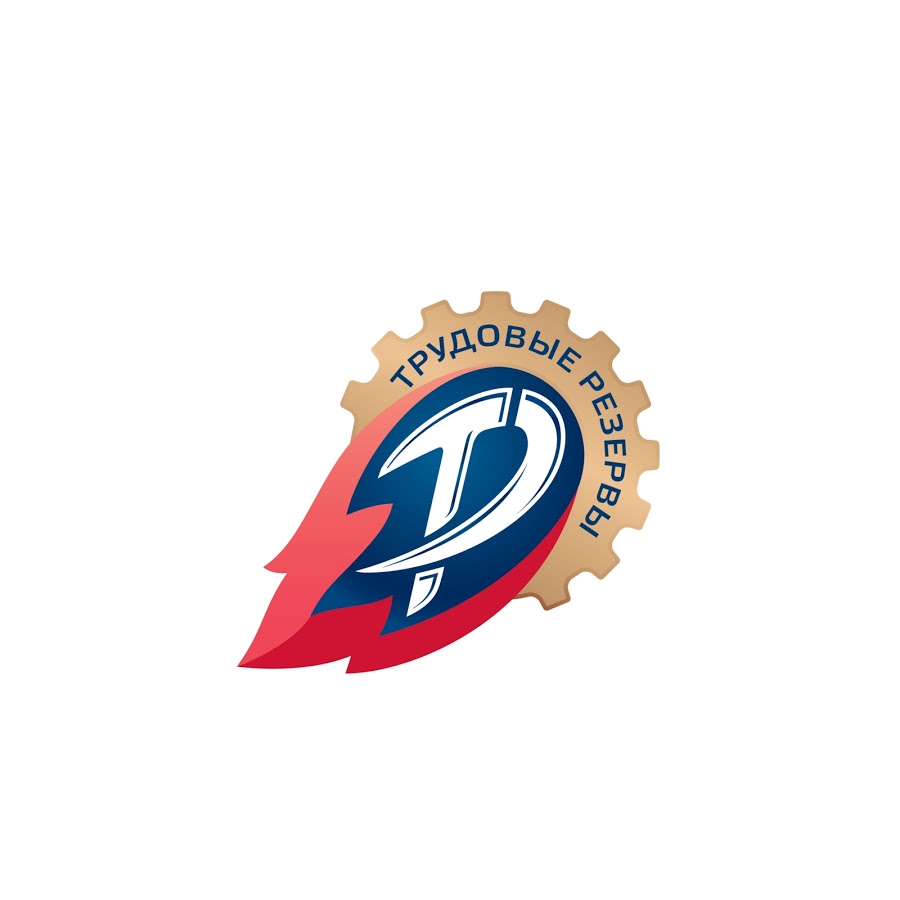 В случае заинтересованности участия, следует сообщить контактное лицо от организации (предприятия), контактный телефон, почтовый адрес и сайт организации в ВФСО «Трудовые резервы» на электронный адрес region@trurez.ru.